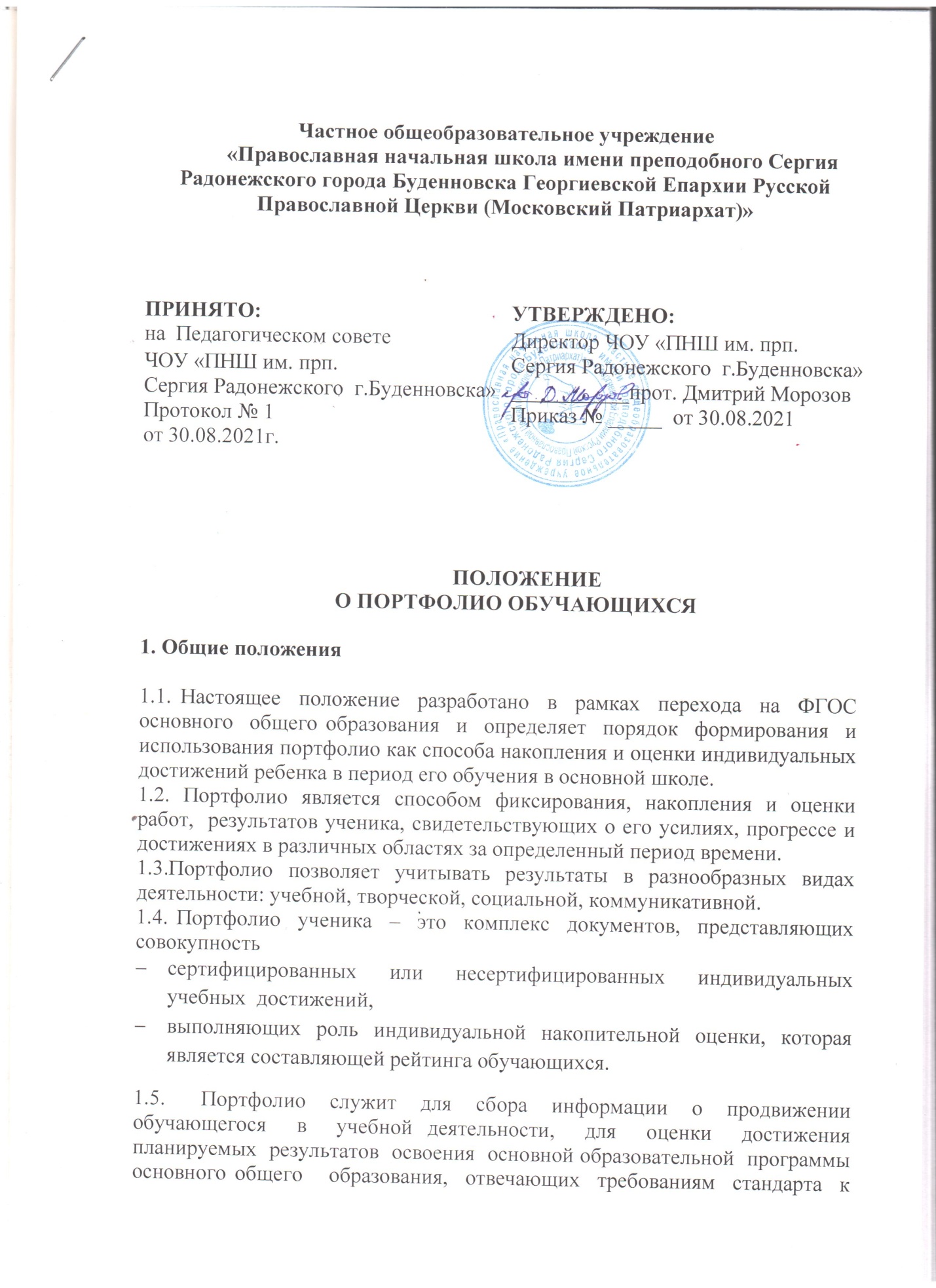 основным  результатам  основного общего   образования,  для  подготовки   карты  представления  ученика при  переходе на третью  ступень обучения. 2. Цели и задачи составления Портфолио2.1.Цель  портфолио  –  собрать,  систематизировать  и  зафиксировать  результаты  развития ученика,  его  усилия,  прогресс  и  достижения  в  различных  областях,  демонстрировать  весь  спектр его способностей, интересов, склонностей, знаний и умений. 2.2. Основными задачами составления Портфолио являются: - поддерживать и поощрять  высокую учебную мотивацию обучающихся; - поощрять  их  активность  и  самостоятельность,  расширять  возможности  обучения  и самообучения; -  развивать  навыки  рефлексивной  и  оценочной  (в  том  числе  самооценочной)  деятельности обучающихся; - формировать умение учиться — ставить цели, планировать и организовывать собственную учебную деятельность; -  учитывать  возрастные  особенности  развития  универсальных  учебных  действий  обучающихся; - закладывать дополнительные предпосылки и возможности для его успешной социализации;-  укреплять  взаимодействие  с  семьей  ученика,  повышать  заинтересованность  родителей (законных  представителей)  в  результатах  развития  ребенка  и  совместной  педагогической деятельности со школой; -  активно  вовлекать    обучающихся  и  их  родителей  в  оценочную  деятельность  на  основе проблемного анализа, рефлексии и оптимистического прогнозирования.  2.3. Портфолио реализует  следующие функции образовательного процесса: Диагностическую: фиксируются изменения и рост показателей за определенный период  времени. Целеполагания: поддерживает образовательные цели, сформулированные стандартом. Мотивационную:  поощряет  детей,  педагогов  и  родителей  к  взаимодействию  в  достижении положительных результатов. Содержательную: максимально раскрывает спектр достижений и выполняемых работ. Развивающую: обеспечивает непрерывность процесса развития, обучения и воспитания от класса к классу. Рейтинговую: показывает диапазон и уровень навыков и умений. 3. Структура и содержание Портфолио ученика3.1. Портфолио ученика  основной школы включает в себя следующие разделы:  -Титульный лист (ПРИЛОЖЕНИЕ 1)- Содержание (оглавление); - I  раздел «Мой портрет»; - II  раздел «Портфолио документов»; - раздел «Портфолио работ»; - раздел «Портфолио отзывов».   3.2. Содержание разделов. Титульный  лист  содержит  основную  информацию  (фамилия,  имя,  отчество,  учебное заведение,  класс,  контактную  информацию  и  фото  ученика  и  оформляется  педагогом, родителями (законными представителями) совместно с учеником. Раздел I «Мой портрет»: помещается информация, которая важна и интересна для ребенка («Мое  имя»,  «Моя  семья»,  «Мои  увлечения»,  «Моя  школа»  и  т.д.).  Данный  раздел включает в себя: -личные данные учащегося; -информацию, помогающую обучающемуся проанализировать свой характер, способности, узнать способы саморазвития, самосовершенствования, самопознания; -описание целей, поставленных учащимся на определенный период, анализ их достижений. РазделII «Портфолио  документов»  включает  в  себя  комплектсертифицированных  (документированных)  индивидуальных  образовательных достижений обучающегося. B этом разделе помещаются: -результаты итоговой и промежуточной аттестации обучающихся; -листы индивидуальных достижений, отражающие уровень сформированных предметных и метапредметных результатов; -все  имеющиеся  у  школьника  сертифицированные  документы,  подтверждающие индивидуальные достижения обучающихся в различных видах деятельности;-табели успеваемости; -грамоты,  дипломы  за  участие  в предметных олимпиадах  различного  уровня,  конкурсах, конференциях и т.п.;  -благодарственные письма.Раздел  III  «Портфолио  работ»  содержит  материалы  стартовой  диагностики, промежуточных  и  итоговых  стандартизированных  работ  по  отдельным  предметам, комплект  различных  творческих,  исследовательских,  проектных  и  других  работ обучающегося,  демонстрирующие  нарастающие  успешность,  объем  и  глубину  знаний,достижение более высоких уровней формируемых учебных действий. «Портфолио работ» может включать в себя:-перечень  представленных  обучающимся  проектных,  исследовательских,  творческих работ; -проектные работы обучающегося; -исследовательские работы обучающегося; -описание  экспериментов  и  лабораторных  работ,  выполненных  обучающимся;    -результаты технического творчества обучающегося;-описание моделей, макетов, наглядных пособий, изготовленных обучающимся, приборов, их фотографии;-статьи  обучающегося  из  журналов  и  газет,  издаваемых  в  школе  и  вне  ее;  -сочинения обучающегося;  -работы по искусству; -аудио-  и  видеокассеты  с  записью  выступления  учащегося  на  уроке,  школьной конференции, семинаре; -ведения  о  занятиях  обучающегося  в  учреждениях  дополнительного  образования,  на различных учебных курсах; -таблица «Мое участие в школьных и внешкольных мероприятиях», в которой учащийся фиксирует  все  виды  творческой  деятельности  на  протяжении  установленного  срока ведения портфолио и др.;Раздел  IV  «Портфолио  отзывов»  содержит  характеристики  отношения  обучающегося  к различным видам деятельности, представленные учителями, педагогами дополнительного образования, одноклассниками, им самим. «Портфолио отзывов» может включать в себя: -перечень представленных отзывов и рекомендаций; -материалы самоанализа и самооценки; -заключение о качестве выполненной работы; -рекомендательные письма; -благодарственные письма из различных органов и организаций.3.3. Оценивание портфолио.Анализ работы над портфолио и исчисление итоговой оценки проводится классным руководителем.Система оценивания достижений обучающихся по материалам портфолио представлена в таблице в ПРИЛОЖЕНИИ 2.Оценка по каждому виду деятельности суммируется, вносится в итоговый документ «Сводную итоговую ведомость», утверждается директором и заверяется печатью школы.  Образец «Сводной итоговой ведомости» представлен в ПРИЛОЖЕНИИ 3.По результатам оценки портфолио обучающихся проводится годовой образовательный рейтинг, выявляются обучающиеся, набравшие наибольшее количество баллов в классе, параллели, школе.  Победители поощряются.4. Порядок формирования портфолио4.1. Портфолио обучающегося является одной из составляющих системы оценки достижения планируемых  результатов  освоения  основной  образовательной  программы  ООО  и  играет  важную  роль  при  переходе  ученика   в  старшую  школу,  для  определения  вектора  его дальнейшего развития и обучения. 4.2. Период составления портфолио – 1-4 класс. Портфолио оформляется в папке-накопителе с файлами на бумажных носителях и/или в электронном виде. 4.3.  Ответственность  за  организацию  формирования  портфолио  и  систематическое заполнение и знакомство родителей (законных представителей), администрации школы с его содержанием возлагается на классного руководителя. 4.4. Портфолио хранится в классном помещении школы в течение всего времени пребывания ребенка  в  нем.  При  переводе  ребенка  в  другое  образовательное  учреждение  портфолио выдается  на  руки  родителям  (законным  представителям)  вместе  с  личным  делом(медицинской картой) ребенка.  4.5. В формировании Портфолио участвуют обучающиеся, классные руководители, учителя – предметники, педагоги  дополнительного  образования,  администрация школы, родители (законные представители).  4.6. Обучающиеся с помощью родителей или их законных представителей: - осуществляют  заполнение разделов  портфолио «мой портрет» и «портфолио работ»;  - оформляют портфолио в соответствии с утвержденной структурой в папке с файлами;  -  при  оформлении  соблюдают  систематичность  и  регулярность  ведения  портфолио, достоверность  сведений,  предоставленных  в  портфолио,  аккуратность  и  эстетичность оформления,  разборчивость  при  ведении  записей,  целостность  представленных  материалов,наглядность.- могут презентовать  содержание своего Портфолио на классном собрании, на родительском собрании, на педагогическом совете, на общешкольной ученической конференции и т.п.  4.7.  Обучающийся  имеет  право  включать  в  портфолио  дополнительные  материалы,  элементы оформления  с  учетом  его  индивидуальности,  что  позволяет  им   постепенно  развивать самостоятельность, брать на себя контроль и ответственность.  По  необходимости,  работа  обучающихся  с  портфолио  сопровождается  помощью  взрослых: педагогов,  родителей,  классных  руководителей,  в  ходе  совместной  работы  которых устанавливается отношения партнерства, сотрудничества.   4.8. Классный руководитель: - оказывает помощь обучающимся в процессе формирования портфолио;  - проводит информационную, консультативную, диагностическую работу с обучающимися и их родителями по формированию портфолио;  -  осуществляет  посредническую  функцию  между  обучающимися  и  учителями,  педагогами дополнительного образования, представителями социума в целях пополнения портфолио;  - осуществляет контроль за наполняемостью и правильностью заполнения портфолио;  - обеспечивает обучающихся необходимыми формами, бланками, рекомендациями;  - оформляет итоговые документы.   4.9. Учителя – предметники, педагоги дополнительного образования: -  проводят  информационную  работу  с  обучающимися  и  их  родителями  по  формированию портфолио;  - организуют проведение олимпиад, конкурсов, конференций по предмету;  - разрабатывают и внедряют систему поощрений за урочную и внеурочную деятельность по предмету;  - проводят экспертизу представленных работ по предмету;   - пишут рецензии, отзывы на учебные работы.  4.10. Администрация  школы: -разрабатывает  и  утверждает  нормативно-правовую  базу,  обеспечивающую  ведение портфолио;  - распределяет обязанности участников образовательного процесса по данному направлению деятельности;  - создает условия для мотивации педагогов к работе по новой системе оценивания;  - осуществляет общее руководство деятельностью педагогического коллектива по реализации технологии портфолио в практике работы образовательного учреждения;  - организует  работу  по  реализации  в  практике  работы школы  технологии портфолио,    как метода оценивания индивидуальных достижений обучающихся;  -  осуществляет  контроль  за  деятельностью  педагогического  коллектива  по  реализации технологии портфолио в образовательном учреждении.5. Презентация Портфолио обучающимися основного общего образования5.1. Обучающийся может представлять содержание своего Портфолио на классном собрании, на родительском собрании, на педагогическом совете. 5.2. Презентация Портфолио обучающихся может проходить в форме выставок Портфолио. 5.3.  На  презентацию  обучающийся  выходит  с  кратким  устным  комментарием  по  содержанию Портфолио.6. Подведение итогов работы6.1.  Анализ,  интерпретация  и  оценка  отдельных  составляющих  Портфолио  и  Портфолио  в целом  ведутся  с  позиций  достижения  планируемых  результатов  освоения  основнойобразовательной  программы  основного общего образования,  отвечающих  требованиям  стандарта  к основным  результатам основного общего образования,  для  подготовки   карты  представленияученика при  переходе на старшую  ступень обучения. 6.2. Оценка  как  отдельных  составляющих Портфолио,  так и Портфолио  в целом  ведется на критериальной  основе  с  применением  уровневого  подхода  к  построению  измерителей  и представлению результатов.Приложение 1НОУ «Классическое образование»ПОРТФОЛИОФамилия __________________________________________________________Имя ______________________________________________________________Отчество __________________________________________________________Число, месяц, год рождения __________________________________________Год начала работы над портфолио _____________________________________Классный руководитель___________________________________                                                    (Фамилия, имя, отчество) Приложение 2.Оценка достижений обучающихся по материалам портфолио.Приложение 3.Сводная итоговая ведомость.________________________________________________________________(Фамилия, имя, отчество)_________________________________________________________(полное название образовательного учреждения)Класс_________Настоящий итоговый документ составлен на основании оригиналов официальных документов, представленных в портфолио.Грамоты, дипломы, резюме и другие материалы представлены в приложении к итоговому документу.                                                            Дата.                                                 Классный руководитель: __________________________Директор школы                __________________________ М.п.                                                  Лист общеучебных достиженийПриложение 4.Ведомости участия в различных видах деятельности. Участие в олимпиадах:Участие в общественной жизни класса и школы:Достижения в системе дополнительного образования и иных образовательных учреждениях:Спортивные достижения:Практики: трудовая, социальная, педагогическая:Творческие работы, рефераты, проекты:ПоказателиИзмерителиРезультат - баллУчебная деятельность2 - 4 класс – средний балл годовых оценокДо 5Учебная деятельностьУчебная деятельностьУчебная деятельностьОлимпиадыШкольная:ПобедительПризерУчастник321ОлимпиадыМуниципальная:ПобедительПризерУчастник543ОлимпиадыРегиональная:ПобедительПризерУчастник765ОлимпиадыВсероссийская:ПобедительПризёрУчастник987Спортивные достижения.Школьные соревнования:ПобедительПризёрУчастник321Спортивные достижения.Муниципальные соревнования, спартакиады:ПобедительПризёрУчастник543Спортивные достижения.Региональные соревнования, спартакиады:ПобедительПризерУчастник765Спортивные достижения.Всероссийские соревнования, спартакиады:ПобедительПризёрУчастник987Дополнительное образование.Участие в кружках, секциях2Дополнительное образование.Школьные конкурсы, фестивали, выставки:ПобедительПризёрУчастник321Дополнительное образование.Муниципальные конкурсы, фестивали, выставки:ПобедительПризёрУчастник543Дополнительное образование.Региональные конкурсы, фестивали:ПобедительПризёрУчастник765Школьные мероприятия, практикиУчастиеУчаствовал  и стал призёромОрганизация и проведение мероприятия123№ПоказателиБалл1Учебная деятельность2Достижения в олимпиадах, конкурсах3Спортивные достижения4Дополнительное образование5Участие в мероприятиях  и практикахИТОГО:№ категории1кл.2 кл.3 кл.4 кл1.Классная работа выполняласьвсегдарегулярноредко2. Домашние задания выполнялисьвсегдарегулярноредко3.Подготовка дополнительной литературы к урокам:всегдарегулярноредконикогда4.Отношение к учебе в целомположительноебезразличноенегативное5.Участие в работе класса на уроках:постоянноеинициативноерегулярноечастоередкое6. Уровень познавательного интереса:интерес проявляется часторедкопочти никогда7. Ответственность и самостоятельность в учебной деятельностивсегда самостоятеленнуждается в сопровождении и помощисамостоятельность проявляется редкоуклоняется от самостоятельности8. Глубина усвоения материала:воспроизводит с элементами собственного творчествавоспроизводит знания полностьювоспроизводит знания частично9.Организация учебной деятельности:готов к уроку самостоятельноготов к уроку с напоминаниемне готов к уроку10. Оформление работпо всем требованиям	требования частично нарушеныаккуратногрязно11. Темп работы:опережает темп работы класса с высоким качествомопережает темп работы класса с недостаточным качествомсоответствует темпу урока	отстает от темпа урока12. Понимание смысла учебной деятельности:формирует цель учебной деятельностиформулирует цель с помощью учителяне умеет формулировать цель13.Умение организовывать и контролировать свою работу на урокевсегдаиногдаредко14. Взаимоотношения с товарищамиположительноебезразличноенегативное15.Соблюдение норм и правил поведения:отличноехорошееудовлетворительноеплохое16. Общие учебные навыки усвоенына высоко уровнена среднем уровнена среднем уровнениже среднего№НазваниеПредметУровеньРезультатДатаПодпись№НазваниеСодержаниеУровеньРезультатДатаПодпись№НазваниеСфера учёбыУчреждениеРезультатДатаПодпись№НазваниеУровеньРезультатДатаПодпись№НазваниеСодержаниеУчреждение РезультатДатаПодпись№НазваниеОбласть знанийКоличество страницРезультатДатаПодпись